FAMILY STUDIES & HUMAN DEVELOPMENT (FSHD)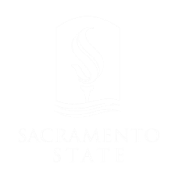 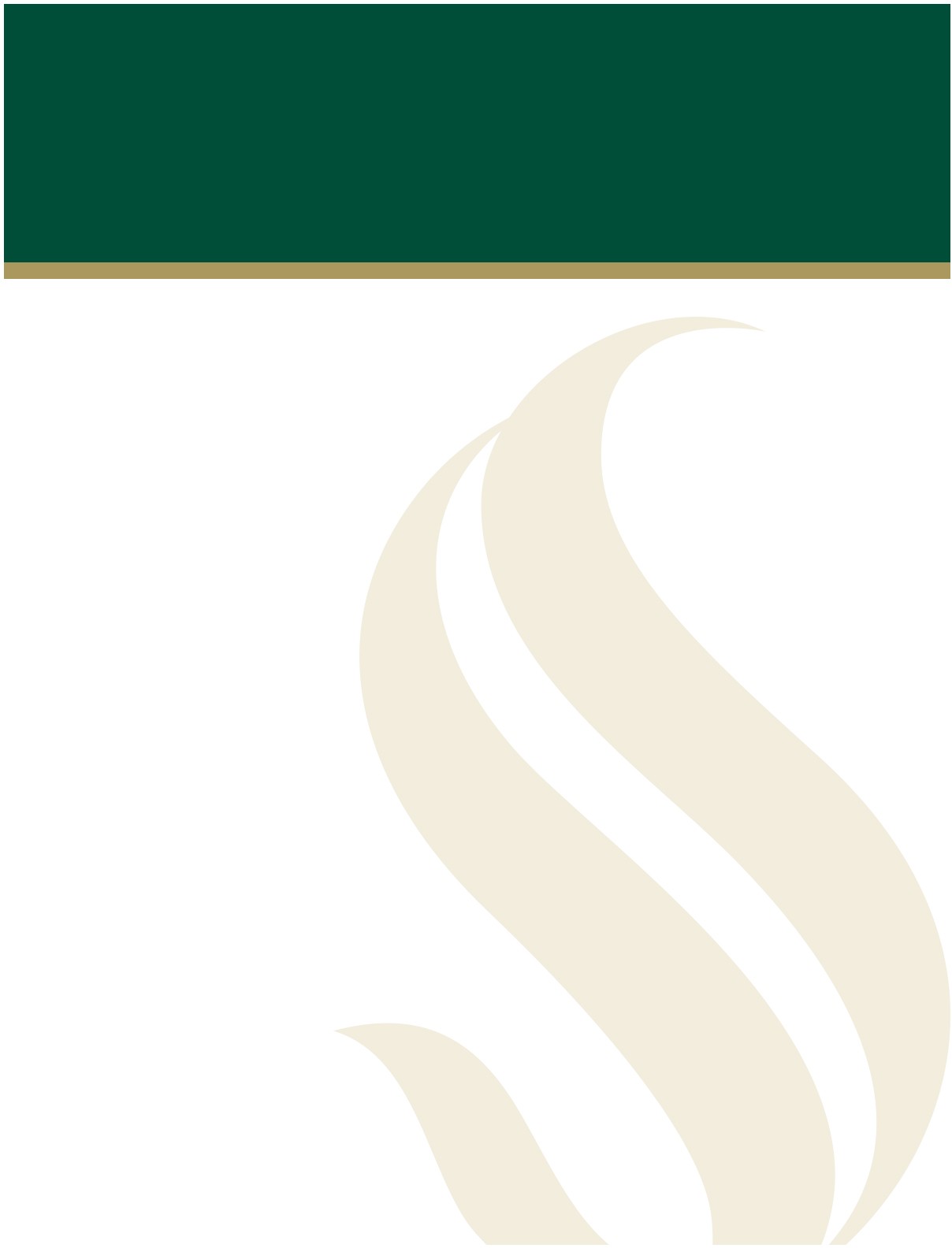 Catalog 2024-2025.+ Race & Ethnicity * Can be substituted with STAT 10B**Not open for credit to students who have taken CHAD 138, PSYC 148, or PSYC 149FAMILY STUDIES & HUMAN DEVELOPMENT (FSHD)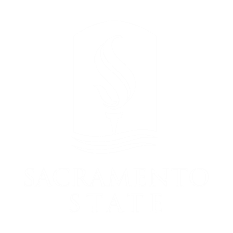 All students should meet with their faculty advisor at least once per academic year. + Race & Ethnicity^ Writing Intensive#FSHD 156: Child Life and Family-Centered Care is required by the Association of Child Life Association for those pursuing the Certified Child Life Specialist (CCLS). For more information, see childlife.org ##FSHD 195F: Practicum in Family Life Education is required by NCFR for those pursuing the Certified Family Life Educator (CFLE). Enrollment in FACS 195F requires a GPA of 2.5 and must be arranged at least one semester in advance through consultation with an FSHD advisor. For more information, see ncfr.org FAMILY STUDIES & HUMAN 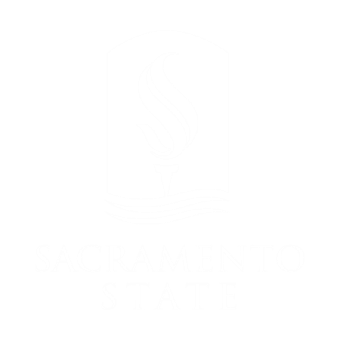 DEVELOPMENT (FSHD) FAMILY STUDIES & HUMAN DEVELOPMENT (FSHD) Chart your 2 or 4-year plan below:                                 Advisors:                                 Advisors:Ann Moylan, PhD Email: moylan@skymail.csus.edu Henry Gonzalez, PhDEmail: henry.gonzalez@csus.eduFirst Name:Last Name:Sac State ID:Sac State Email:A. Required Lower Division Courses (12 units)PrerequisitesCSUS termTransfer GradeEquivalent/Substitution Courses (Institution, course code & #)NUFD 10 Nutrition and Wellness (3) (GE E)FSHD 50 The Family and Social Issues (3) (GE D+)FSHD 52 The Child in the Family (3) (GE E)**SOC 8 Sense and Nonsense in Social Research (3) (GE A3)OrSTAT 1 Introduction to Statistics (3) (GE B4)*ALEKS PPL Score > 51 or MATH 10B. Required Upper Division Courses (39 units)PrerequisitesCSUStermTransferGradeEquivalent/Substitute Courses (campus, course, code & #)FACS 100 Research methods and Application in FACS (3) 6 units in the majorFACS 140 Family Resource Management (3)FACS 141 Family FinanceFACS 168 Senior Seminar (3)Graduating Senior with 21 units in FSHDFSHD 108 Family Communication (3)COMS 8 or FSHD 50 or SOC 166 or Instructor PermissionFSHD 150 Family Stress and Coping: Multicultural Focus (3) (GE D+)^Passing score on WPJ FSHD 152 Adolescent Development (3) FSHD 52, CHAD 30 or CHAD 35 B. Continued Required Upper Division CoursesPrerequisitesCSUStermTransferGradeEquivalent/Substitute Courses (campus, course, code & #)FSHD 154 Issues in Parenting (3) FSHD 52, CHAD 30 or CHAD 35 FSHD 155 Family Life Education (3) Fall onlyFSHD 50; and FACS 100 (C- or better required) or CHAD 133; and Senior standingFSHD 159 Adulthood and Aging in Human Development (3)FSHD 162 Family Support Services (3) Service Learning Fieldwork CourseA minimum of 12 units in upper division FSHD coursesPUBH 134 Understanding Human Sexuality (3) (GE D)OR NURS 160 Human Sexuality (3) (GE D)ORPSYC 134 Psychology of Human Sexuality (3) (GE D)PSYC 2FSHD Elective: choose one or seek advisor approvalCHAD 157 Infant and Toddler: Development and Care (3)FASH 137 Clothing, Society, and Culture (3) (GE D)FSHD 156 Child Life and Family-Centered Care (3) Spring only#FSHD 52, CHAD 30, CHAD 35 or EquivalentNUFD 114 Cultural and Social Aspects of Food (3) (GE C)NUFD 10FACS 195C Internship (3)FSHD 195F Practicum in Family Life Education (3)##GPA 2.5Advisor Signature: Date:GE Area A.	Basic SubjectsA1. Oral Communication “C- or better required”A2. Written Communication	“C- or better required”A3. Critical Thinking	“C- or better required”Option SOC 8GE Area B.	Physical Universe & Its Life FormsB1. Physical ScienceB2. Life FormsB3. LabB4. Math Concepts “C- or better required”Option STAT 1 or STAT 10B B5. Additional Course (Upper division 100-199)GE Area C.	Arts & Humanities At least 1 course from area C1 and one from area C2 must be takenC1. ArtsC2. HumanitiesC1/C2. Any Area C Course ***Note: recommended (if needed): 6 units of the Foreign Language requirement in C2 which double-counts for the Foreign Language proficiency requirement.C1/C2. Any Area C Course (Upper Division 100-199)GE Area D.	The Individual & Society A minimum of two disciplines (e.g. FASH, FSHD, HIST, POLS, etc.) must be taken in Area D. *US History or **US Constitution/CA Government can be used, but not bothUS History or US Constitution and CA GovernmentArea D CourseFSHD 50Area D Course (Upper Division 100-199)FSHD 150GE Area E.	Understanding Personal DevelopmentAny Area E CourseFSHD 52 or NUFD 10GE Area F.	Ethnic StudiesAny Area F CourseGraduation Requirements:Graduation Requirements:Minimum 2.0 GPA required for GE, Overall, Sac State, Major, and upper division in the majorMinimum 2.0 GPA required for GE, Overall, Sac State, Major, and upper division in the majorGraduation Requirements (required by CSU)Graduation Requirements (required by CSU)American Institutions: U.S. History *The following satisfy the U.S History Graduation Requirement: HIST 17A, 17B. 159, 161, 162, 167, 177, 182; ANTH 101U.S Constitution & CA Government **The following satisfy the graduation requirement, Area D: POLS 1, 113, 150Writing Intensive (WI) – may satisfy Upper Division GE or Major “C- or better required”FSHD 150Graduation Requirements (required by CA State University, Sacramento)Graduation Requirements (required by CA State University, Sacramento)English Composition II: ENGL 20 “C- or better required”Race & Ethnicity in American Society (RE) – may double-count for unit requirements in GE Areas C, D, or EFSHD 50 or FSHD 150***Foreign Language Proficiency Requirement – If not satisfied before entering Sacramento State, it may be satisfied in GE Area C2 (Humanities) “C- or better required”. The alternative methods for satisfying the Foreign Language Proficiency Requirement are described here:  https://www.csus.edu/college/arts-letters/world-languages-literatures/foreign-language-requirement.html.***Foreign Language Proficiency Requirement – If not satisfied before entering Sacramento State, it may be satisfied in GE Area C2 (Humanities) “C- or better required”. The alternative methods for satisfying the Foreign Language Proficiency Requirement are described here:  https://www.csus.edu/college/arts-letters/world-languages-literatures/foreign-language-requirement.html.FALL:UNITSSPRING:UNITSSUMMER:UNITS1112223334445566TotalTotalTotalFALL:UNITSSPRING:UNITSSUMMER:UNITS1112223334445566TotalTotalTotalFALL:UNITSSPRING:UNITSSUMMER:UNITS1112223334445566TotalTotalTotalFALL:UNITSSPRING:UNITSSUMMER:UNITS111222333444555666TotalTotalTotalAdvisor Signature:Date: